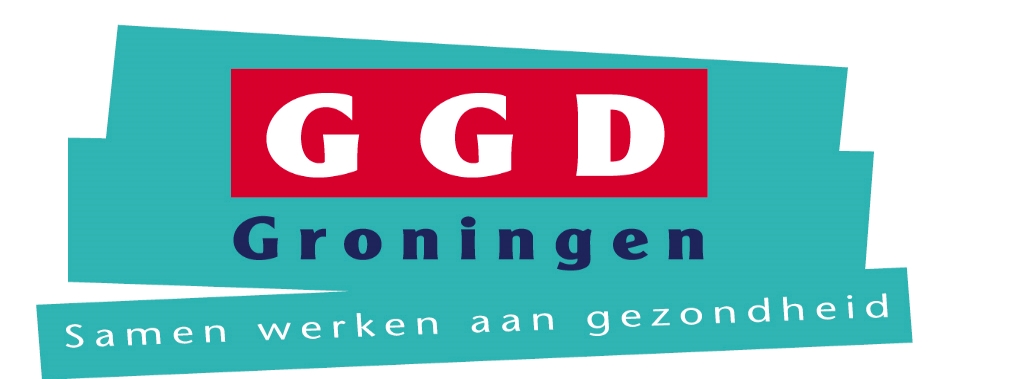 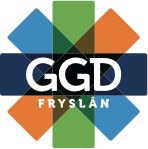 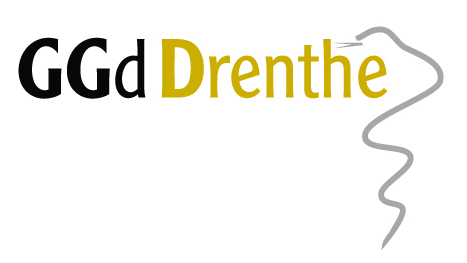 Betreft: uitnodiging refereeravond 25 september 2019	Groningen, augustus 2019Geachte mevrouw, heer,Hierbij nodig ik u uit voor de refereeravond gezamenlijk georganiseerd door GGD Groningen, GGD Fryslân en GGD Drenthe. De bijeenkomst zal worden gehouden op:Woensdag 25 september 2019 van 20.00 tot uiterlijk 22.30 uurin Hotel Nescio (voorheen Postillion), Emmalaan 33 in HarenHet onderwerp van de avond is:Sociaalgeneeskundigen en gezondheidsbevorderingWat verstaan we nu onder gezondheid?Binnen de sociale geneeskunde wordt veel aandacht besteed aan gezondheidsbevordering. Wat verstaan we onder gezondheid? Is dat afwezigheid van ziekte of zijn andere zaken ook belangrijk?De WHO-definitie van gezondheid uit 1948 spreekt over een volledig fysiek, mentaal en sociaal welbevinden. Dit ging uit van een optimistisch wereldbeeld waarbij ziekten op termijn volledig zouden kunnen worden uitgebannen. Nu wordt er gezocht naar andere manieren om gezondheid te beschrijven. De levensverwachting is weliswaar toegenomen, maar dat gaat vaak gepaard met het optreden van chronische ziektes. De laatste jaren is er veel aandacht voor het concept Positieve Gezondheid van Machteld Huber (tot stand gekomen met een aantal internationale gezondheidsexperts). Zij beschrijven gezondheid als het in staat zijn tot aanpassing en het voeren van eigen regie ten aanzien van sociale, fysieke en emotionele uitdagingen. Daarmee komen ‘functioneren’, ‘veerkracht’ en ‘zelfregie’ centraal te staan. Geeft dit voldoende basis voor het begrip gezondheid in deze tijd of roept dit juist meer vragen op?Spreker:Dr. Donald van Tol, Vakdocent Professionaliteit en Ethiek / groepsbegeleider bij de Huisartsopleiding UMCG en Docent Medische Sociologie, Faculteit GMW (RuG) / Sociologie (https://www.rug.nl/staff/d.g.van.tol/cv).U bent van harte uitgenodigd deze avond bij te wonen. Het programma vindt u op de volgende bladzijde.Namens de Commissie Refereeravonden,Riikka-Lotta Muldertelefoon  050- 367 4306riikka-Lotta.mulder@ggd.groningen.nlProgramma refereeravond GGD Groningen, GGD Fryslân en GGD Drenthete houden opwoensdagavond 25 september 2019 om 20:00 uur
in Hotel Nescio (voorheen Postillion) te HarenDe refereeravond richt zich op artsen Maatschappij & Gezondheid en overige artsen en coassistenten werkzaam binnen de noordelijke GGD-en en verwante organisaties. 20.00 uur	Introductie door Marianne Wassing, vertrouwensarts i.o. Veilig Thuis Drenthe, arts M&G, op het thema van de avond.20.05 uur	Aan de slag met het begrip gezondheid en je rol als sociaal geneeskundige. 
Donald van Tol geeft ons aanwijzingen om hier in kleine groepjes dieper op in te gaan.20.50 uur	Pauze21.05 uur	Vanuit verschillende perspectieven (waar onder medisch-ethisch, filosofisch, sociaal-maatschappelijk) bespreekt Donald van Tol het begrip gezondheid en gezondheidsbevordering. 
Wat betekent dat in de spreekkamer? Wat betekent voor een beleidsadvies?22.00 uur	Afsluitingen napraten tot ongeveer 22.30 uurVoor de refereeravond is accreditatie aangevraagd bij het AbSg voor: Forensisch Arts, Tuberculose Arts, Arts Beleid en Advies, Arts Infectieziektebestrijding, Arts Jeugdgezondheidszorg, Arts Maatschappij en Gezondheid, Arts Medische Milieukunde en Sociaal Geneeskundige.Wij nodigen u van harte uit voor deze refereeravond.Commissie RefereeravondenP.S. De volgende refereerbijeenkomsten zijn gepland op woensdag 27 november 2019 en op 22 januari, 25 maart, 27 mei, 23 september en 25 november 2020.Komt u voor de eerste keer, neem dan a.u.b. uw BIG-registratienummer mee!